Hoe kon de Vader laten zien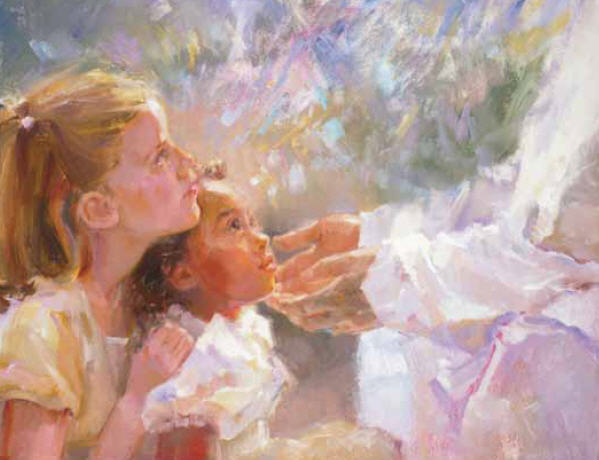 wat trouw en liefde is?Hij zond zijn Zoon, een kindje klein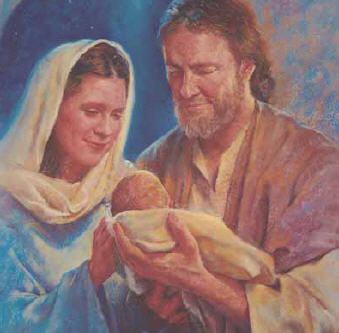 als licht in duisternisHoe kon de Vader laten zien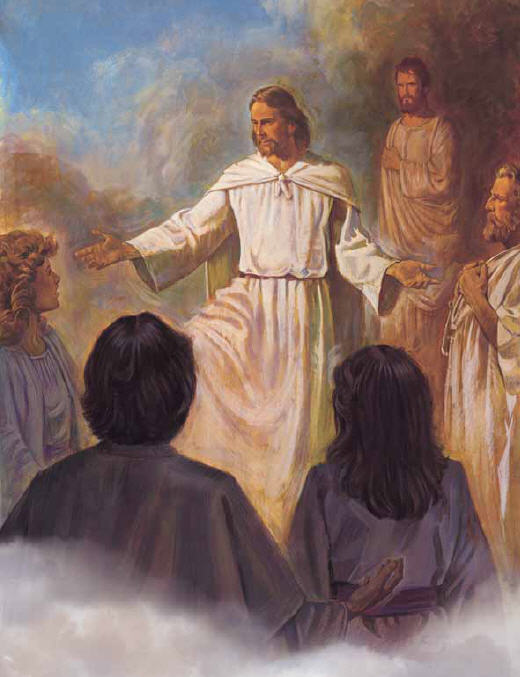 welk pad wij moeten gaan?Hij zond zijn Zoon naar d'aarde toe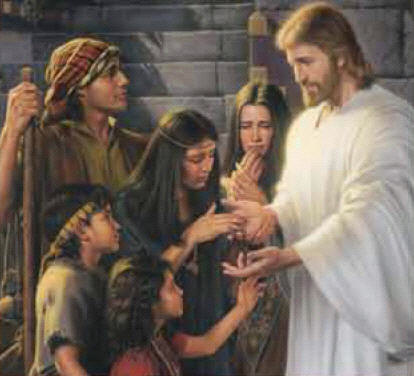 om ons hier voor te gaanHoe kon de Vader laten zien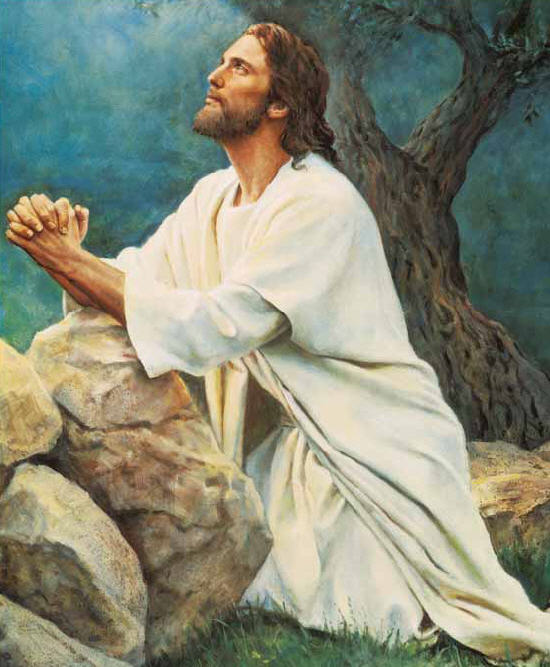 wat offerande is?Hij zond zijn Zoon, die stierf voor ons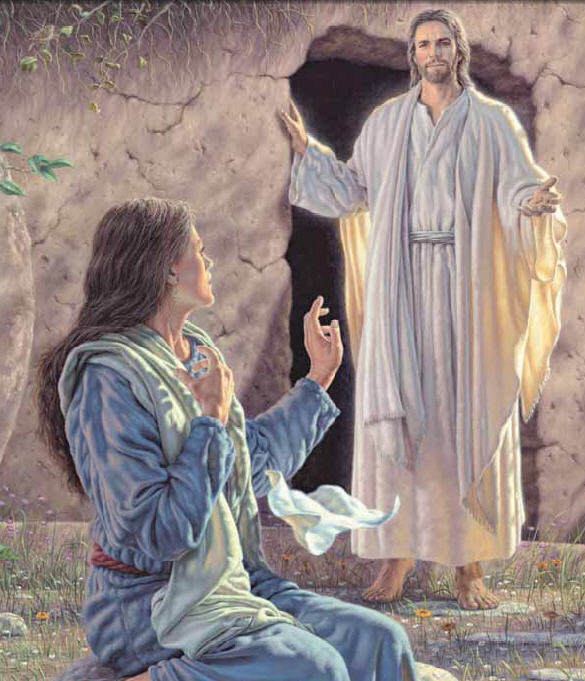 en bracht herrijzenisWat vraagt de Vader ons te doen?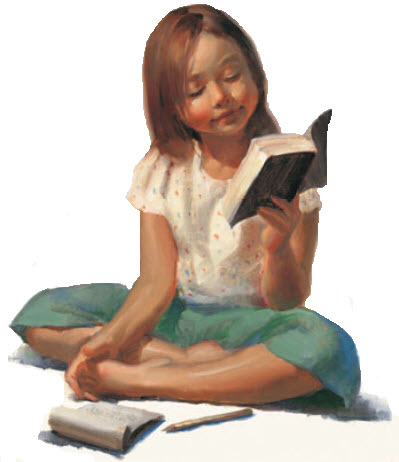 Wat staat er in de Schrift?Leef als zijn Zoon en houd zijn woord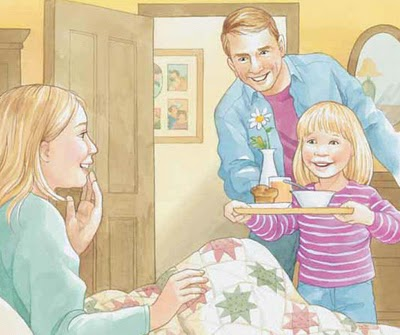 steeds in je hart gegriftWat vroeg Hij ons? 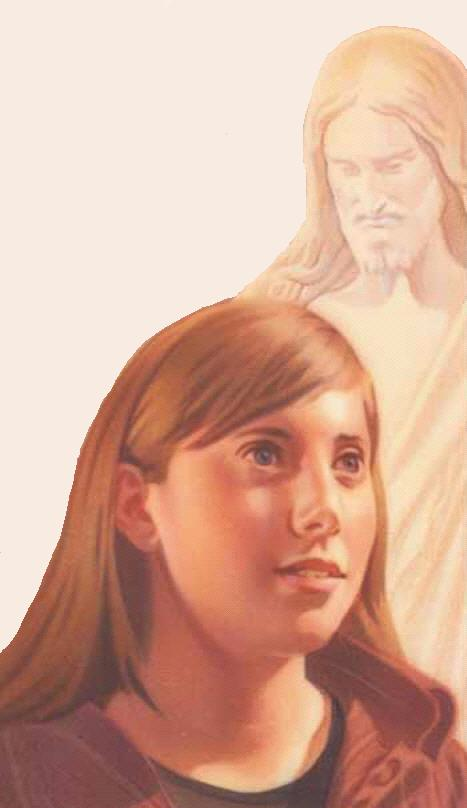 Leef als zijn Zoon